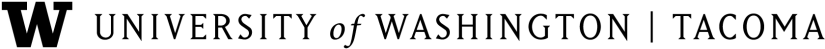 Office of Undergraduate EducationTCORE 112D Introduction to ScienceBREAKING EARTH’S HOLD: UNDERSTANDING FLIGHT AND SPACE TRAVEL
Wtr 2014, 5 credits SLN 19733Instructor: Prof. Linda DawsonLibrarian: Carole SvensonCourse Description
This course will explore topics for both flight and space travel. The basics of airplane design will be explored. The focus will then move from flying in air to flying in space. Physical concepts such as gravity and the earth’s rotation will be studied in order to propose ways of leaving the earth’s atmosphere. The basics of rocket design will be explored. Water rockets will be built and launched. The components of the Space Shuttle and its mission will also be explored. A visit to the Museum of Flight is planned.CoreThe Core program consists of a coordinated series of courses that represent the various disciplines in the university.  This course, along with the others in your cohort, fulfills one of the university’s general education requirements in each of the areas of knowledge plus composition.  The courses are designed to both support and challenge you to develop the critical thinking, writing, research, and analytical skills you’ll need at UWT while introducing you to relevant topics in the social sciences, humanities, and sciences.Learning ObjectivesInquiry and Critical ThinkingInquiry & Problem Solving: collect, evaluate, and analyze information and resources to solves problems of answer questionsResearch methods & application: approach complex issues by taking a large question and breaking it down into manageable piecesCommunication/Self-expressionAnalysis: identify, analyze, and summarize/represent the key elements of a textExpression of Ideas: express ideas clearly in writing and speaking in order to synthesize and evaluate information before presenting itGlobal Perspective – Diversity – Civic EngagementGlobal Perspective: interact with concepts, ideas, and processes related to interdependences between personal, local, and global relationships.Civic Engagement: interact with concepts, ideas, and processes related to civic engagementQuantitative LiteracyUse quantitative evidence (including statistics, graphs, etc.) in support of an argumentAnalyze and evaluate a chart or graph and interpret it (through discussion, a written assignment, etc.)Required Texts and MaterialsAll students must have access to Catalyst and online course materialsAll students must have access to the UW library online system.Civil Air Patrol. 2008. Aerospace: The Journey of Flight, 2nd Edition. Maxwell Air Force Base, AlabamaGrading: Your assignments will include a series of writings to include reaction papers, reviews,reports, and analyses of topics explores.Late Work: I do not accept late work except for documented emergencies.Gradinghttp://www.tacoma.uw.edu/enrollment-services/grading-policiesTeaching and Learning Center
The TLC provides a wide variety of instructional resources and support for teaching and learning at UW Tacoma.  Teaching and learning are ongoing processes that take practice, commitment, and time.  We are here to assist you in achieving your goals and provide math/quantitative, writing, science, and other tutoring services.http://www.tacoma.washington.edu/tlc/Academic Standards/PlagiarismAll student work must be free of plagiarism. Plagiarism is defined in the University catalog and in the Student Handbook. Consult your professor if you have any questions.  A major part of your experience in the class will be reading, synthesizing, and using the knowledge and ideas of others. It is the responsibility of the faculty to help you in this process and to be certain you learn to credit the work of others upon which you draw. To plagiarize is to appropriate and to pass off, as one's own ideas, writing or works of another. Plagiarism is no less of a misconduct violation than vandalism or assault. Ignorance of proper documentation procedures is the usual cause of plagiarism. This ignorance does not excuse the act. Students are responsible for learning how and when to document and attribute resources used in preparing a written or oral presentation.For more information, please refer to the “Student Academic Responsibility” document prepared by the Committee on Academic Conduct in the College of Arts and Sciences, UW Seattle: http://depts.washington.edu/grading/pdf/AcademicResponsibility.pdfLibraryThe UWT Library provides resources and services to support students at all levels of expertise. We guide students through the research process, helping them learn how to develop effective research strategies and find and evaluate appropriate resources. For more information about the Library and its services, see:http://www.tacoma.washington.edu/library/Electronic DevicesElectronic devices (including, but not limited to, cell phones, pagers, laptops, and personal digital assistants) may only be used in the classroom with the permission of the instructor. Activities that are non-relevant to the course, such as checking/sending email, playing games, and surfing the web, are considered disruptive activities when class is in session.E-mail Policyhttp://www.tacoma.washington.edu/policies_procedures/E-mail_Policy.pdfStudent Health ServicesStudent Health Services (SHS) is committed to providing compassionate, convenient, and affordable health care for University of Washington Tacoma students, from care for illness and minor injury to women’s health and preventative medicine, including vaccination services.  Insurance is not required.  Funded by UW Tacoma student fees, office visits are provided free of charge.  Treatment plans may incur costs, such as medications, labs, or vaccines, most of which are offered at discounted rates.  For more information, please visit www.tacoma.uw.edu/shs or email at uwtshs@uw.edu.  If you have questions or would like to schedule an appointment, please call (253) 692-5811 or stop by SHS at the Laborer’s Hall on Market Street.Counseling Center (Student Success) The Counseling Center offers short-term, problem-focused counseling to UW Tacoma students who may feel overwhelmed by the responsibilities of college, work, family, and relationships. Counselors are available to help students cope with stresses and personal issues that may interfere with their ability to perform in school. The service is provided confidentially and without additional charge to currently enrolled undergraduate and graduate students. To schedule an appointment, please call 692-4522 or stop by the Student Counseling Center (SCC), located in MAT 354.http://www.tacoma.washington.edu/studentaffairs/SHW/scc_about.cfm/Disability Support Services (Student Success) The University of Washington Tacoma is committed to making physical facilities and instructional programs accessible to students with disabilities. Disability Support Services (DSS) functions as the focal point for coordination of services for students with disabilities. In compliance with Title II of the Americans with Disabilities Act, any enrolled student at UW Tacoma who has an appropriately documented physical, emotional, or mental disability that "substantially limits one or more major life activities [including walking, seeing, hearing, speaking, breathing, learning and working]," is eligible for services from DSS. If you are wondering if you may be eligible for accommodations on our campus, please contact the DSS reception desk at 692-4522. http://www.tacoma.washington.edu/studentaffairs/SHW/dss_about.cfm/Campus Safety Informationhttp://www.tacoma.uw.edu/administrative-services/campus-safetySafety Escort ProgramFor your safety, UW Tacoma encourages students, faculty, staff and visitors to use the Safety Escort Program. Campus Safety Officers are available to walk you to your car or other campus destinations during the following hours: Monday - Thursday — 6 a.m. to 11 p.m.; Friday — 6 a.m. to 10 p.m.  The service is free of charge. During busy periods, the Campus Safety Officer may ask you to meet in a common location as to facilitate escorting multiple people.  Dial 253-692-4416 to request a Safety Escort.In case of a fire alarmTake your valuables and leave the building. Plan to return to class once the alarm has stopped. Do not return until you have received an all clear from somebody "official," the web or email.In case of an earthquakeDROP, COVER, and HOLD. Once the shaking stops, take your valuables and leave the building. Do not plan to return for the rest of the day. Do not return to the building until you have received an all clear from somebody "official," the web‚ or email.  Inclement WeatherCall (253) 383-INFO to determine whether campus operations have been suspended. If not, but driving conditions remain problematic, call the professor's office number. This number should provide information on whether a particular class will be held or not, and/or the status of pending assignments. If the first two numbers have been contacted and the student is still unable to determine whether a class will be held, or the student has a part-time instructor who does not have an office phone or contact number, call the program office number for updated information.Course Curriculum Approximate Outline: This outline is tentative and subject to change Class TimesTu/ThADMC BB10710:20-12:25pmOffice HoursM 10:05-11; Th 12:30-1:30 or by email or by appt.Contact Prof. Linda DawsonSCI 220lidawson@u.washington.edu253-692-5763Paper15%Quizzes30%Homework Assignments30%Group Project20%Participation5%WkDateTopicAssigned ReadingActivitiesAssignments11/7Introduction to Flight and SpaceSyllabus; Text Chap 1: 11/9Early Aviation, Basics of Flight Text Chap 7 Basics of Flight – paper airplanes21/14NO CLASS21/16Principles of NavigationText Chap 7 Map reading and navigationQuiz 131/21Research on FlightOnline materialsComputer LabDue: Homework 131/23Research on Aviation around the worldOnline materialsComputer Lab41/28Rocket FundamentalsText Chap 21Quiz 2 41/30Orbits and TrajectoriesText Chap 22Orbit activity52/4Water Rocket PrepOnline materialsBuilding water rocketDue: Homework 252/6Water Rocket LaunchOutside launch62/11Definition of Space & the Solar SystemText Chap 24 & 25Quiz 362/13Unmanned Space Exploration: the Space RaceText Chap 2672/18Manned Space ExplorationText Chap 27Due: Homework 372/20Field Trip to Museum of Flight82/25Commercial Space ExplorationPart 1 – Peer Review PaperOnline materialsPeer ReviewQuiz 482/27Writing - Peer Review Peer ReviewDue: Draft Paper93/4Future of AerospaceOnline materials93/6Project workPractice Project PresentationsDue: Draft Presentation103/11Final Project PresentationsFinal Projects Due before Presentation103/13Final Project PresentationsFinal Projects Due before Presentation113/17Final Paper Due